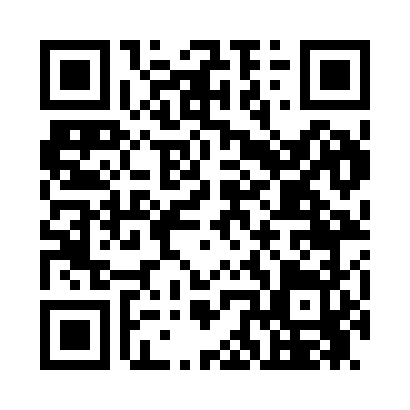 Prayer times for Copper Oaks, Maryland, USAWed 1 May 2024 - Fri 31 May 2024High Latitude Method: Angle Based RulePrayer Calculation Method: Islamic Society of North AmericaAsar Calculation Method: ShafiPrayer times provided by https://www.salahtimes.comDateDayFajrSunriseDhuhrAsrMaghribIsha1Wed4:466:091:064:568:049:272Thu4:456:081:064:578:059:283Fri4:436:071:064:578:069:304Sat4:426:061:064:578:079:315Sun4:406:051:064:578:089:326Mon4:396:041:064:588:089:347Tue4:376:031:064:588:099:358Wed4:366:011:064:588:109:369Thu4:346:001:064:588:119:3810Fri4:335:591:064:588:129:3911Sat4:325:581:064:598:139:4012Sun4:305:571:064:598:149:4113Mon4:295:561:064:598:159:4314Tue4:285:561:064:598:169:4415Wed4:275:551:065:008:179:4516Thu4:255:541:065:008:189:4717Fri4:245:531:065:008:199:4818Sat4:235:521:065:008:209:4919Sun4:225:511:065:018:219:5020Mon4:215:511:065:018:229:5221Tue4:205:501:065:018:229:5322Wed4:195:491:065:018:239:5423Thu4:175:481:065:028:249:5524Fri4:175:481:065:028:259:5625Sat4:165:471:065:028:269:5726Sun4:155:471:065:028:279:5927Mon4:145:461:065:038:2710:0028Tue4:135:451:075:038:2810:0129Wed4:125:451:075:038:2910:0230Thu4:115:441:075:038:3010:0331Fri4:115:441:075:048:3010:04